Home Learning Activities Sample						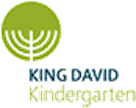 Kindergarten Two Week Activity Pack Class 2Dear (insert name),We’ve heard you aren’t able to come to Kindergarten for a little bit, so here are some fun things to do while you are at home. We will miss you lots and are looking forward to welcoming you back very soon!Love fromSharron, Janet and MaxineWe always start our day with the Wake Up Shake Up! Try and do this every morning. https://www.youtube.com/watch?v=1gUbdNbu6akWeek 1This week’s letter is T. Watch the Jolly Phonics video to learn the song here https://www.youtube.com/watch?v=t6Pn2zVz3eoCan you write the letter t? Have a try with the writing sheet attached (we would do this every day in Kindergarten).What can you find in your house beginning with the sounds learnt so far; s,a and t? Give your child two objects and say what they are – for example a teddy and an apple. Can they tell you which one begins with the sound t? Try again with another two items.What’s under the tea towel? Hide different items under a tea towel for your child to try and guess. Use different words to describe the colour, texture, use etc. to help your child identify the object. How is the weather outside? If you can go out into your garden/backyard, stay as still as you can and simply watch the clouds go by. Are the clouds moving fast or slow? Are there lots of clouds or just a few? See if you can spot any shapes among the clouds.Look at simple shapes – square, circle, rectangle and triangle. Go on a shape hunt in your house. What can you find that is shaped like a square, circle, rectangle or triangle?Story time! We love this book, especially all the funny names that the dogs have. You can select read along or with sign language.https://www.booktrust.org.uk/books-and-reading/have-some-fun/storybooks-and-games/hairy-maclary/Help at mealtimes by setting the table counting out how many knives, forks and spoons you need for your family?Be an animal! Give your child the name of different animals and see if they can move like them. Can they slither and hiss like a snake, flap their arms and tweet like a bird or shake their tale and bark like a dog?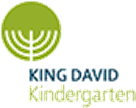 Week 2This week’s letter is I. Watch the Jolly Phonics video to learn the song here https://www.youtube.com/watch?v=QL7w-PAQUb8Can you write the letter i? Have a try with the writing sheet attached.What can you find in your house? Go on a sound hunt for items beginning with the sounds learnt so far – s,a,t and i.This is a scavenger hunt that requires muscles. Are you feeling strong?https://cdn.literacytrust.org.uk/media/documents/Family_Zone_muscles_scavenger_hunt.pdfPlan a treasure hunt. Give instructions to find the items – look in the room where you sleep, look under the table, look behind the cushion etc. Where possible, hide more than one of an item so they are encouraged to count i.e. 3 socks under the table.Are you ready to be a superhero? Make your superhero mask using the file attached and you can even design a superhero cape. Now, you’re ready to be a superhero https://www.youtube.com/watch?v=ok7V1pWtRzsPlace 10 objects on a table, be it toys, blueberries, pencils etc. Can your child count 2 items from the group? Ask them what happens if they add one more? What if they take one away? Show them a group of 2 items and a group of 5. Can they tell you which group is big and which is small? Cosmic Kids offers great children’s yoga sessions. Try this Coco the Butterfly yoga adventure https://www.youtube.com/embed/pT-s1-phgxsHave the leaves been falling from the trees into your garden? Collect them and make a leaf hedgehog using the instructions and template attached.For a simple memory game place 4 objects on the table. Say the name of each object and get your child to repeat. Ask your child to cover their eyes and take one item away. When they open their eyes, can they tell what’s missing? Increase the number of objects if it’s too easy.